Образец № 1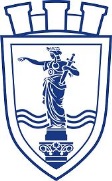 Община Русегр. Русе, пл. Свобода 6, Телефон: 00359 82 826 100, факс: 00359 82 834 413, www.ruse-bg.eu, mayor@ruse-bg.eu  УЧАСТНИК: ......................................................................................................Адрес за кореспонденция .................................................................................ОФЕРТАПРЕДСТАВЯНЕ НА УЧАСТНИКАУВАЖАЕМИ ДАМИ И ГОСПОДА,С настоящото Ви представяме нашата оферта за участие в обявената от Вас обществена поръчка по реда на Глава осма „а“ от ЗОП с предмет: Изработване на рекламни материали по проект „Община Русе – интелигентна и ефективна държавна администрация” одобрен за финансиране с Договор за безвъзмездна финансова помощ № М13-22-140/05.08.2014 г по Оперативна програма „Административен капацитет 2007-2013“, съфинансирана от Европейския съюз чрез Европейския социален фонд.УЧАСТНИК в настоящата поръчка е : (Наименование на участника) ……………………………………………………………………………………….ЕИК/Булстат ……………………………………………….Седалище и адрес на управление:………………………......тел…………/факс………......./ e-mail ………………..………………………………………………………………………………………Адрес за кореспонденция: ....................................................................................Законен представител : Име ............................................... длъжност...............Пълномощник /ако е приложимо/: име .................................. ЕГН ...................., съгласно пълномощно, рег. № ............. на Нотариус ............., рег. № ................на Нотариалната камара Банкова сметка:IBAN: ……………………………………………………………………………….BIC: …………………………………………………………………………………Титуляр на сметката: …………………………………………………………….Други данни и информация:Декларираме, че сме запознати с условията за участие в обявената от Вас публична покана и  изискванията на ЗОП. Съгласни сме с поставените от Вас условия и с проектодоговора и ги приемаме без възражения.Нашата оферта е със срок на валидност 90 дни от датата, посочена за крайна дата за подаване на офертите.Приемаме в случай, че нашето предложение бъде прието и бъдем определени за изпълнител, при сключването на договора да представим документите, съгласно чл. 101е, ал. 2 от Закона за обществени поръчки.Като неразделна част към настоящата оферта, прилагаме:Списък на документите и информацията, съдържащи се в офертата, подписан от участника;Всички изисквани документи – подписани и подпечатани.Дата: ………………...ПОДПИС и ПЕЧАТ:__________________________ (име и фамилия)__________________________ (длъжност на представляващия участника)Образец № 2Община Русегр. Русе, пл. Свобода 6, Телефон: 00359 82 826 100, факс: 00359 82 834 413, www.ruse-bg.eu, mayor@ruse-bg.eu  УЧАСТНИК: ......................................................................................................Адрес за кореспонденция .................................................................................ТЕХНИЧЕСКО ПРЕДЛОЖЕНИЕУВАЖАЕМИ ГОСПОЖИ И ГОСПОДА,След запознаване с посочените изисквания от Възложителя относно обявената от Вас обществена поръчка по реда на Глава осма „а“ от ЗОП с предмет: Изработване на рекламни материали по проект „Община Русе – интелигентна и ефективна държавна администрация” одобрен за финансиране с Договор за безвъзмездна финансова помощ № М13-22-140/05.08.2014 г по Оперативна програма „Административен капацитет 2007-2013“, съфинансирана от Европейския съюз чрез Европейския социален фонд.Ще извършим предвидените дейности, включени в предмета на настоящата обществена поръчка.Ще спазим обявените предварителни условия на Възложителя, описани в публичната покана за възлагане на настоящата обществена поръчка. При изпълнение на дейностите, включени в предмета на настоящата поръчка ще се съобразяваме с действащите разпоредби и предвидените условия на националното законодателство. Приемаме да се считаме обвързани от задълженията и условията, поети с офертата ни до изтичане 90 (деветдесет) календарни дни включително от крайния срок за получаване на офертите.Дата: ………………...ПОДПИС и ПЕЧАТ:__________________________ (име и фамилия)__________________________ (длъжност на представляващия участника)Образец № 3Община Русегр. Русе, пл. Свобода 6, Телефон: 00359 82 826 100, факс: 00359 82 834 413, www.ruse-bg.eu, mayor@ruse-bg.eu  УЧАСТНИК: ......................................................................................................Адрес за кореспонденция .................................................................................ЦЕНОВО ПРЕДЛОЖЕНИЕУВАЖАЕМИ ДАМИ И ГОСПОДА,След запознаване с посочените изисквания от Възложителя относно обявената от Вас обществена поръчка по реда на Глава осма „а“ от ЗОП с предмет: Изработване на рекламни материали по проект „Община Русе – интелигентна и ефективна държавна администрация” одобрен за финансиране с Договор за безвъзмездна финансова помощ № М13-22-140/05.08.2014 г по Оперативна програма „Административен капацитет 2007-2013“, съфинансирана от Европейския съюз чрез Европейския социален фонд, предлагаме да организираме и изпълним поръчката, съгласно посочените от Възложителя изисквания, при следните условия:ОБЩА ЦЕНА за изпълнение на поръчката ………………………………………………………………… лв./словом/ без вкл. ДДС или ………………………………………………………………… лв./словом/ с включен ДДС.Приложения:Справка – предлагана цена за изпълнение предмета на поръчкатаДата: ………………...ПОДПИС и ПЕЧАТ:__________________________ (име и фамилия)__________________________ (длъжност на представляващия участника)Образец №4Справка – предлагана цена за изпълнение предмета на поръчкатаОбразец №5СПРАВКА-ДЕКЛАРАЦИЯ, СЪДЪРЖАЩА СПИСЪК НА УСЛУГИТЕс предмет еднакъв или сходен с предмета на поръчката, изпълнени през последните три години, считано от датата на подаване на офертата(справка съгласно чл. 51, ал. 1, т. 1 от ЗОП)________________________________________________________________ (наименование на участника)Приложения: Удостоверения, издадени от получателите за извършената услуга или от компетентен орган, или чрез посочване на публичен регистър,  в който е публикувана информация за услугата.Дата:.............................. г.																............................................Име, подпис и печат№Вид артикулБройединична цена без ДДС (лв.)единична цена с ДДС (лв.)обща цена без ДДС (лв.)обща цена с ДДС (лв.)Забележка/Минимални специфични изисквания към артикула1.USB флашки с капацитет 8 GB300 бр.Брандирани с флага на ЕС, логото и слогана на ОПАК – „ОПАК. Експерти в действие” и логото и слогана на ЕСФ – „Европейски социален фонд. Инвестиции в хората“;USB конектор тип: Стандартен USBКапацитет: 8 GBТип свързване: USB 2.0 или по-високо2. Химикали300 бр.Брандирани с флага на ЕС, логото и слогана на ОПАК – „ОПАК. Експерти в действие” и логото и слогана на ЕСФ – „Европейски социален фонд. Инвестиции в хората“;Материал: еко и/или пластмаса;Мастило: синьо;Дебелина на писане: 0,5 мм;Клипс: пластмасов или метален 3.Тефтери А5300 бр.Брандирани с флага на ЕС, логото и слогана на ОПАК – „ОПАК. Експерти в действие” и логото и слогана на ЕСФ – „Европейски социален фонд. Инвестиции в хората“;Размери: 135х205 мм / 176 стр.Скрепване: спиралаТяло: 70гр./м2 офсет;Корици: твърда;Листи: 100 бр. с линии;4.Чанти (хартиени) -300 бр.Брандирани с флага на ЕС, логото и слогана на ОПАК – „ОПАК. Експерти в действие” и логото и слогана на ЕСФ – „Европейски социален фонд. Инвестиции в хората“;Размери: ширина x височина x дъно 230х300х70 мм;Шнур: полиестерен с дебелина 7 ммХартия: 170 гр/м 2 гланц;Покритие: UV лак;Подложки: 350 гр/м 2 картон.5.Папки А4300 бр.Брандирани с флага на ЕС, логото и слогана на ОПАК – „ОПАК. Експерти в действие” и логото и слогана на ЕСФ – „Европейски социален фонд. Инвестиции в хората“;Материал: картон;Ластик: да;Два капака /джоб/ на вътрешната долна корица: да6.Пълноцветни плакати А310 бр.Брандирани с флага на ЕС, логото и слогана на ОПАК – „ОПАК. Експерти в действие” и логото и слогана на ЕСФ – „Европейски социален фонд. Инвестиции в хората“;Размер: А3Печат: 4+0 цвята (пълноцветен, едностранен печат);Материал:  хартия 115 г/м2, гланц.7.Пълноцветни брошури с размери 10/21 см350 бр.Брандирани с флага на ЕС, логото и слогана на ОПАК – „ОПАК. Експерти в действие” и логото и слогана на ЕСФ – „Европейски социален фонд. Инвестиции в хората“;Размер: 100/210 мм;Печат: 4+4 цвята (пълноцветен, двустранен печат)Материал: хартия 130 г/м2, гланц.Обща сума № по редПредмет на услугатаНачална и крайна дата на изпълнение на услугатаСтойност в лева без ДДСКратко описание на извършените дейностиВъзложител – адрес, телефон, факс, електронна поща1.2.3.……nобщ брой